Western Australia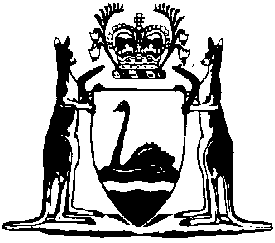 Botanic Gardens and Parks Regulations 1999Compare between:[10 Sep 2016, 00-d0-05] and [12 Feb 2022, 00-e0-00]Western AustraliaBotanic Gardens and Parks Authority Act 1998Botanic Gardens and Parks Regulations 1999Part 1 — Preliminary1.	Citation		These regulations may be cited as the Botanic Gardens and Parks Regulations 1999.2.	Commencement		These regulations come into operation on the day on which the Botanic Gardens and Parks Authority Act 1998 comes into operation.3.	Definitions		In these regulations, unless the contrary intention appears —	bicycle has the meaning given in the Road Traffic Code 2000 regulation 3(1);	carriageway has the meaning given in the Road Traffic Code 2000 regulation 3(1);	designated, except in relation to designated land, means designated by traffic signs under regulation 9;	motor vehicle has the meaning given in the Road Traffic (Administration) Act 2008 section 4;	parking area means an area designated for the parking of vehicles;	permission has a meaning affected by regulation 5;	road has the meaning given in the Road Traffic (Administration) Act 2008 section 4;	section means section of the Act;	stand, in relation to a vehicle, means to stop the vehicle and permit it to remain stationary, except for the purpose of — 	(a)	avoiding conflict with other traffic; or	(b)	complying with the provisions of any law;	traffic sign means a sign, marking, structure or device for the purpose of —	(a)	restricting or regulating the use of roads, tracks or paths on the designated land; or	(b)	prohibiting, restricting or regulating the use, standing or parking of vehicles on the designated land;	use, in relation to a vehicle, includes driving a vehicle and riding or pushing a bicycle.	[Regulation 3 amended: Gazette 8 Jan 2015 p. 77-8; 9 Sep 2016 p. 3872.]4.	Designated land		The land described in the Table to this regulation is prescribed for the purposes of the definition of “designated land” in section 3.Table5.	Permissions	(1)	Where a provision of these regulations states that an act or activity must not be done or carried on without permission, the reference to permission is to the permission of the Authority.	(2)	For the purposes of any such provision, the Authority may refuse permission or in the exercise of the power to grant permission may —	(a)	grant permission generally or for any specific instance; or	(b)	grant permission on and subject to such terms and conditions as it considers appropriate including terms and conditions as to —	(i)	the part of the designated land to which the permission applies;	(ii)	the class or description of persons to whom the permission extends; or	(iii)	the payment of any fee or charge whether before the act is done or the activity is commenced or otherwise.	(3)	The Authority may amend or revoke a permission that has been granted.	(4)	A permission must be in writing and must be obtained before the act is done or the activity is commenced.	(5)	Where a permission has been given to a person subject to any condition, the permission is to be taken, in any prosecution against that person, to have lapsed during any period when the condition was not observed or performed according to its tenor by that person.Part 2 — Access to designated land6.	Authority may restrict access	(1)	The Authority may by the erection or establishment of signs —	(a)	close the designated land or part of the designated land; or	(b)	close a road, track or path on the designated land,		to pedestrians or vehicles or both for such period as the Authority thinks fit.	(2)	The powers in subregulation (1) may only be exercised for the purpose mentioned in section 53(2)(c).	(3)	The Authority must erect and maintain sufficient signs on or in the vicinity of the designated land, a part of the designated land, or a road, track or path, that is closed under this regulation to indicate that entry to that designated land, part of the designated land, road, track or path, as the case requires is prohibited without permission.	(4)	The inscription on a sign erected or established under this regulation operates according to its tenor.	(5)	A person must not, without permission —	(a)	enter the designated land or any part of the designated land that is for the time being closed under this regulation; or	(b)	use a road, track or path that is for the time being closed under this regulation.	Penalty for this subregulation: a fine of $1 000.	[Regulation 6 amended: Gazette 9 Sep 2016 p. 3872 and 3878.]7.	Unauthorized entry	(1)	A person must not, without permission, enter any part of the designated land that is comprised predominantly of native flora except on a road, track or path designated for use by pedestrians or vehicles or both.	Penalty for this subregulation: a fine of $1 000.	(2)	A person must not, without permission, enter or attempt to enter the designated land except through an entrance provided by the Authority for that purpose.	Penalty for this subregulation: a fine of $1 000.	(3)	A person must not, without permission, enter any part of the designated land that is set apart by the Authority for the cultivation of flowers, plants, shrubs or young trees.	Penalty for this subregulation: a fine of $1 000.	[Regulation 7 amended: Gazette 9 Sep 2016 p. 3878.]8.	Defence		It is a defence to a charge of an offence under regulation 6(5) or 7(1), (2) or (3) for the accused to prove that the act complained of was necessary to prevent or mitigate injury to a person or damage to property.	[Regulation 8 amended: Gazette 9 Sep 2016 p. 3872.]Part 3 — Regulation of vehicles9.	Traffic signs and directions	(1)	The Authority may erect or establish traffic signs on the designated land.	(2)	The inscription on a traffic sign operates according to its tenor.	(3)	A person must comply with the inscription on a traffic sign erected or established under subregulation (1).	Penalty for this subregulation: a fine of $2 000.	(4)	A person must comply with a signal or direction by a park management officer as to the use, parking or movement of a vehicle that is addressed to the person and that is reasonably required for the regulation of traffic on the designated land.	Penalty for this subregulation: a fine of $2 000.	[Regulation 9 amended: Gazette 9 Sep 2016 p. 3873.]10.	Certain classes of vehicles prohibited	(1)	A person must not, without permission, use on the designated land — 	(a)	an omnibus as defined in the Road Traffic (Vehicles) Act 2012 section 130(1); or	(b)	a taxi unless it is being used for the purpose of —	(i)	bringing a passenger onto the designated land; or	(ii)	taking a passenger from the designated land after being called to the land for that purpose; or	(iii)	taking up a passenger at one point on the land and setting the passenger down at another point on the land after being called to the land for that purpose,		and it leaves the land in completion of that purpose or when that purpose has been completed, as the case requires;		or	(c)	a goods vehicle as defined in the Road Traffic (Vehicles) Regulations 2014 regulation 3 with an unladen mass in excess of 1 524 kg; or	(d)	a tractor, whether of a prime mover type or any other type; or	(e)	a horse-drawn vehicle; or	(f)	an off-road vehicle as defined in the Control of Vehicles (Off-road Areas) Act 1978 section 3(1); or	(g)	a vehicle (whether laden or not) ordinarily used for the carrying of goods, materials or merchandise of any kind, unless the vehicle is being used in connection with the delivery of goods, materials or merchandise to —	(i)	the Authority; or	(ii)	a person who has been granted a lease or licence by the Authority or is authorized by the Authority to use any part of the designated land;		or	(h)	a hearse; or	(i)	an electric personal transporter; or	(j)	a mini bike; or	(k)	a motorised scooter; or	(l)	a motorised skateboard.	Penalty for this subregulation: a fine of $2 000.	(2)	In subregulation (1) —	electric personal transporter has the meaning given in the Road Traffic Code 2000 regulation 3(1);	mini bike means a scaled down motor cycle that —	(a)	is commonly known as a mini bike, monkey bike or pocket bike; and	(b)	is powered by an internal combustion engine;	motorised scooter has the meaning given in the Road Traffic Code 2000 regulation 3(1);	taxi means a vehicle that is used for the purpose of standing or plying for hire or otherwise for the carrying of passengers for reward.	[Regulation 10 amended: Gazette 8 Jan 2015 p. 78-9; 9 Sep 2016 p. 3873 and 3878-9.]11.	Use of motor vehicles		A person must not, without permission, use a motor vehicle, or cause or permit a motor vehicle in his or her possession to be used, on the designated land except —	(a)	on a road;	(b)	on a track designated as a track that may be used by motor vehicles; or	(c)	in a parking area.	Penalty: a fine of $2 000.	[Regulation 11 amended: Gazette 9 Sep 2016 p. 3879.]12.	Speed restriction	(1)	A person must not drive or ride a vehicle on the designated land at a speed in excess of 40 km per hour.	Penalty for this subregulation: a fine of $2 000.	(2)	Subregulation (1) does not justify the driver of a vehicle driving at a speed that may constitute driving carelessly, recklessly or at a speed, or in a manner, that is dangerous to the public, having regard to all the circumstances.	[Regulation 12 amended: Gazette 9 Sep 2016 p. 3878-9.]13.	Standing	(1)	A person must not, without permission, stand a vehicle on part of a carriageway on the designated land if the standing of vehicles on that part of the carriageway is prohibited by a traffic sign.	Penalty for this subregulation: a fine of $2 000.	(2)	A person must not, without permission, stand a vehicle at the side of a carriageway marked with a continuous yellow edge line.	Penalty for this subregulation: a fine of $1 500.	(3)	In subregulation (2) —	edge line has the meaning given in the Road Traffic Code 2000 regulation 3(1).	[Regulation 13 inserted: Gazette 9 Sep 2016 p. 3874.]14.	Parking	(1)	A person must not, without permission, park a vehicle, or cause or permit it to be parked, on the designated land — 	(a)	in a place, other than a parking area, that is off a carriageway; or	(b)	on part of a carriageway, if the parking of vehicles on that part of the carriageway is prohibited by a traffic sign; or	(c)	during a period when the person is not on the designated land, whether or not the vehicle is parked in a parking area; or	(d)	in a place for a period in excess of the time during which a vehicle is permitted by the Authority to be parked in that place; or	(e)	in a place that is marked with parking bays, unless it is entirely within the confines of such a parking bay; or	[(f) 	deleted]	(g)	in an area that is designated for the parking of vehicles by persons of a particular class, unless the person belongs to that class; or	(h)	in an area that is designated as an area for the parking of vehicles of a particular class, unless the vehicle belongs to that class; or	(i)	on part of a carriageway within 18 m of the approach side or 9 m of the departure side of a sign inscribed “Bus Stop” or “Hail Bus Here” unless the vehicle is an omnibus that is taking up or setting down passengers; or	(j)	on a carriageway, unless it is as near as practicable to, and parallel with, either boundary of the carriageway and headed in the direction of the movement of traffic on the side of the road on which it is parked; or	(k)	on a footpath or shared path; or	(l)	in a manner that obstructs the path of a pedestrian or motor vehicle.	Penalty for this subregulation: a fine of $1 500.	(1A)	A person must not, without permission, park a vehicle, or cause or permit it to be parked, on the designated land in an area designated for the parking of vehicles of people with disabilities, unless —	(a)	a disability parking permit is displayed in a prominent position on the vehicle; and	(b)	the holder of the disability parking permit is the driver of or a passenger in the vehicle.	Penalty for this subregulation: a fine of $2 000.	(2)	Despite subregulation (1)(i), where the part of a carriageway referred to in that paragraph is also designated for bus parking or as a bus terminus, a person may park an omnibus on that part of the carriageway for such reasonable time as is necessary in the course of a journey.	(3)	In subregulations (1) and (1A) — 	disability parking permit means a current document issued by National Disability Services Limited (ACN 008 445 485), consisting of — 	(a)	an Australian Disability Parking Permit; and	(b)	an ACROD Parking Program Card;	footpath has the meaning given in the Road Traffic Code 2000 regulation 3(1);	shared path has the meaning given in the Road Traffic Code 2000 regulation 3(1);	taking up or setting down passengers does not include waiting for passengers.	[Regulation 14 amended: Gazette 9 Sep 2016 p. 3874-5 and 3878.]14A.	Marking tyres	(1)	In this regulation — 	parked vehicle means a vehicle parked on the designated land.	(2)	A park management officer may mark a tyre of a parked vehicle with chalk or any other temporary substance for the purpose of determining the period of time that the vehicle has been parked on the designated land.	(3)	A person must not, without permission, remove a mark made under subregulation (2) from a tyre of a parked vehicle.	Penalty for this subregulation: a fine of $1 500.	[Regulation 14A inserted: Gazette 9 Sep 2016 p. 3875.]15.	Bicycles		A person must not, without permission, ride a bicycle on the designated land except —	(a)	on a road;	(b)	on a track designated for use by vehicles;	(c)	on a path designated for use by cyclists; or	(d)	in a parking area.	Penalty: a fine of $1 000.	[Regulation 15 amended: Gazette 9 Sep 2016 p. 3879.]16.	Roller skates etc.		A person must not, without permission, ride —	(a)	a roller skate; or	(b)	any vehicle that is mounted on small wheels or rollers and not fitted with an efficient mechanism for braking,		on the designated land except on a track or path designated for such use.	Penalty: a fine of $1 000.	[Regulation 16 amended: Gazette 9 Sep 2016 p. 3879.]17.	Instruction in driving motor vehicles etc.		A person must not, without permission —	(a)	use any road on the designated land for the purpose of instructing another person in how to drive a motor vehicle;	(b)	repair a motor vehicle on the designated land unless such repair is necessary because the motor vehicle has broken down; or	(c)	use the designated land for the purpose of testing or displaying a motor vehicle.	Penalty: a fine of $1 000.	[Regulation 17 amended: Gazette 9 Sep 2016 p. 3879.]18.	Emergency vehicles	(1)	Despite any other provision of these regulations, the driver of an emergency vehicle may, in the course of his or her duties and when it is expedient and safe to do so —	(a)	stop, stand or park the vehicle at any place on the designated land and at any time; or	(b)	exceed the speed prescribed in regulation 12(1).	(2)	In subregulation (1) —	emergency vehicle means a motor vehicle being used in connection with —	(a)	urgent police duties;	(b)	the fighting of fire or the answering of a fire call;	(c)	providing assistance to a sick or injured person; or	(d)	any other emergency in which human life is reasonably believed by the driver of the vehicle to be in danger.18A.	Using or parking vehicle for advertising purposes		A person must not, without permission, use or park a vehicle, or cause a vehicle to be used or parked, on the designated land for the primary purpose of advertising.	Penalty: a fine of $2 000.	[Regulation 18A inserted: Gazette 9 Sep 2016 p. 3876.]Part 4 — Protection of biological diversity and the environment19.	Protection of flora and fungi	(1)	A person must not, without permission, or without authorization (however described) under another written law, damage, destroy or take any flora or fungi living or dead on the designated land.	Penalty for this subregulation: a fine of $2 000.	(2)	A person must not, without permission, remove any stake supporting, any label on or near, or any protective fencing around or near, any flora or fungi living or dead on the designated land.	Penalty for this subregulation: a fine of $1 000.	(3)	In this regulation —	flora means any form of plant life including any part, seeds or spores;	take includes gather, pluck, cut, pull up and dig up.	[Regulation 19 amended: Gazette 9 Sep 2016 p. 3878 and 3878-9.]20.	Protection of fauna	(1)	A person must not, without permission, or without authorization (however described) under another written law, injure, kill, take, chase or interfere with any fauna on the designated land.	Penalty for this subregulation: a fine of $2 000.	(2)	A person must not, without permission, or without authorization (however described) under another written law, carry or have in the person’s possession on the designated land a trap, cage, net, or other device for taking or transporting fauna.	Penalty for this subregulation: a fine of $2 000.	(3)	A person must not, without permission, or without authorization (however described) under another written law, lay or place any trap, net or other device for the taking of fauna on the designated land.	Penalty for this subregulation: a fine of $2 000.	(4)	A person must not, without permission, or without authorization (however described) under another written law, interfere with or destroy any nest or habitat of fauna on the designated land.	Penalty for this subregulation: a fine of $2 000.	(5)	In this regulation —	fauna means any living thing that is not a human being or a plant and the eggs and immature stages of any such living thing;	take includes remove, catch, trap and snare.	[Regulation 20 amended: Gazette 9 Sep 2016 p. 3878-9.]21.	General prohibition on animals and birds	(1)	A person must not, without permission, bring an animal or bird onto the designated land.	Penalty for this subregulation: a fine of $1 000.	(2)	A person must not, without permission, leave, abandon, or release an animal or bird on the designated land.	Penalty for this subregulation: a fine of $1 000.	(3)	Subregulation (1) does not apply in relation to a dog if it is held by a person at all times by means of a chain, cord or leash not exceeding a length of 2 m.	[Regulation 21 amended: Gazette 9 Sep 2016 p. 3876 and 3878.]22.	Feeding animals and birds	(1)	The Authority may by resolution determine that the feeding of an animal or bird of a kind specified in the resolution is prohibited on the designated land.	(2)	A person must not, on the designated land, feed an animal or bird in respect of which a resolution has been made under subregulation (1) if the Authority has — 	(a)	erected signs on the designated land notifying the public that feeding an animal or bird of that kind is prohibited; or	(b)	otherwise notified that person that the feeding of an animal or bird of that kind is prohibited.	Penalty for this subregulation: a fine of $1 000.	[Regulation 22 amended: Gazette 9 Sep 2016 p. 3878.]23.	Protection of rocks, soil, etc.		A person must not, without permission, or without authorization (however described) under another written law —	(a)	remove, damage, interfere with or mark any rock or other geological material on the designated land;	(b)	remove or displace soil on the designated land; or	(c)	otherwise damage or interfere with the natural surface of the designated land.	Penalty: a fine of $2 000.	[Regulation 23 amended: Gazette 9 Sep 2016 p. 3879.]24.	Litter	(1)	A person must not —	(a)	deposit litter, or cause litter to be deposited, on the designated land unless the litter is deposited in a litter receptacle; or	(b)	deposit litter, or cause litter to be deposited, in a litter receptacle on the designated land if the litter was not generated on the designated land.	Penalty for this subregulation: a fine of $1 000.	(2)	In subregulation (1) —	litter has the same meaning as it has in the Litter Act 1979.	[Regulation 24 amended: Gazette 9 Sep 2016 p. 3878.]25.	Dog excrement		A person who brings a dog onto the designated land must not cause or permit any excrement from the dog to be left on the designated land.	Penalty: a fine of $1 000.	[Regulation 25 amended: Gazette 9 Sep 2016 p. 3879.]Part 5 — Control of certain activities26.	Unauthorized structures	(1)	A person must not, without permission, erect or place a structure on the designated land.	Penalty for this subregulation: a fine of $1 000.	(2)	In subregulation (1) —	structure means a building, tent, shelter, fence or other thing that is fixed to land or to anything that is fixed to land.	[Regulation 26 amended: Gazette 9 Sep 2016 p. 3878.]27.	Unauthorized trading, etc.	(1)	A person must not, without permission, on the designated land sell, hire, or offer or expose for sale or hire, any goods or services.	Penalty for this subregulation: a fine of $1 500.	(2)	A person must not, without permission, on the designated land provide any service or conduct any business or activity for fee or reward.	Penalty for this subregulation: a fine of $1 500.	(3)	A person must not, without permission, on the designated land sell, distribute, or carry or expose for sale or distribution, any printed or written matter.	Penalty for this subregulation: a fine of $1 500.	(4)	It is immaterial for the purposes of subregulation (3) that any matter is distributed or carried or exposed for distribution free of charge.	[Regulation 27 amended: Gazette 9 Sep 2016 p. 3878.]28.	Commercial photography		A person must not, without permission, take still or motion pictures on the designated land by photographic or electronic means for —	(a)	the purpose of public display, broadcast or transmission; or	(b)	use in the promotion or sale of goods or services.	Penalty: a fine of $1 500.	[Regulation 28 amended: Gazette 9 Sep 2016 p. 3876.]29.	Organized events, meetings etc.	(1)	A person must not, without permission —	(a)	organize, hold or participate in any fete, picnic, concert, spectator event or public meeting;	(b)	engage in any public speaking;	(c)	conduct a marriage ceremony; or	(d)	collect money for any purpose,		on the designated land.	Penalty for this subregulation: a fine of $1 500.	(2)	Subregulation (1)(a) does not apply to a picnic if the number of persons attending the picnic is 25 or less.	[Regulation 29 amended: Gazette 9 Sep 2016 p. 3876 and 3878.]30.	Sporting events	(1)	A person must not, without permission, organize or hold any sporting event on the designated land.	Penalty for this subregulation: a fine of $1 500.	(2)	A person must not, without permission, participate in any sporting event on the designated land if the event is —	(a)	of a dangerous nature;	(b)	likely to constitute an inconvenience or annoyance to persons; or	(c)	likely to affect the natural surface of the designated land.	Penalty for this subregulation: a fine of $1 000.	(3)	Subregulation (2) does not apply to participation in a sporting event that is organized or held with the permission of the Authority.	(4)	In this regulation —	sporting event includes a race, game, motor rally, training session and fitness class.	[Regulation 30 amended: Gazette 9 Sep 2016 p. 3878.] 31.	Bill sticking, advertising, etc.		A person must not, without permission —	(a)	post, stick, stamp, stencil, paint, or otherwise affix any placard, handbill, notice, banner, advertisement or other document on or to any rock, tree, fence, post, gate, wall, road, track, path, natural surface, or building or other structure, on the designated land;	(b)	write, draw or paint on or deface any rock, tree, fence, post, gate, wall, road, track, path, natural surface, or building or other structure, on the designated land; or	(c)	cause any of the acts prohibited by paragraph (a) or (b) to be done by another person.	Penalty: a fine of $2 000.	[Regulation 31 amended: Gazette 9 Sep 2016 p. 3876 and 3879.]31A.	Decorations	(1)	In this regulation — 	decoration includes a light, lantern, balloon and streamer.	(2)	A person must not, without permission —	(a)	attach a decoration to a rock, tree, fence, post, gate, wall, road, track, path, natural surface, or building or other structure, on the designated land; or	(b)	cause the act prohibited by paragraph (a) to be done by another person.	Penalty for this subregulation: a fine of $2 000.	[Regulation 31A inserted: Gazette 9 Sep 2016 p. 3876-7.]32.	Weapons, etc.	(1)	A person must not, without permission, carry or discharge any firearm, speargun, catapult or other weapon on the designated land.	Penalty for this subregulation: a fine of $2 000.	(2)	Subregulation (1) does not apply to the carrying or use of a firearm by a police officer in the course of duty.	(3)	A person must not, without permission, throw or release any missile or dangerous object or material of any kind on the designated land.	Penalty for this subregulation: a fine of $2 000.	(4)	In this regulation —	firearm has the same meaning as it has in the Firearms Act 1973.	[Regulation 32 amended: Gazette 9 Sep 2016 p. 3878-9.]33.	Lighting fires		A person must not, without permission, make, light or use a fire on the designated land.	Penalty: a fine of $2 000.	[Regulation 33 inserted: Gazette 9 Sep 2016 p. 3877.]33A.	Portable gas barbecues or cookers		A person must not, without permission, use a portable gas barbecue or other portable cooker on the designated land.	Penalty: a fine of $2 000.	[Regulation 33A inserted: Gazette 9 Sep 2016 p. 3877.]33B.	Portable generators		A person must not, without permission, use a portable generator on the designated land.	Penalty: a fine of $2 000.	[Regulation 33B inserted: Gazette 9 Sep 2016 p. 3877.]34.	Explosive devices		A person must not, without permission, possess, throw, set off or ignite a firework, sparkler or other explosive device on the designated land.	Penalty: a fine of $2 000.	[Regulation 34 amended: Gazette 9 Sep 2016 p. 3879.]35.	Camping	(1)	A person must not, without permission, camp on the designated land.	Penalty for this subregulation: a fine of $1 000.	(2)	In subregulation (1) —	camp means to stay or lodge, whether in a tent, temporary shelter, vehicle or otherwise.	[Regulation 35 amended: Gazette 9 Sep 2016 p. 3878.]36.	Unauthorized removal of property		A person must not, without permission, remove from the designated land, or disturb or move, any article or property that is lying or left on the designated land and of which the person is not — 	(a)	the owner; or	(b)	legally entitled to possession.	Penalty: a fine of $1 000.	[Regulation 36 amended: Gazette 9 Sep 2016 p. 3879.]36A.	Scattering or burying ashes		A person must not scatter or bury, or cause to be scattered or buried, the ashes of a deceased person or animal on the designated land.	Penalty: a fine of $1 000.	[Regulation 36A inserted: Gazette 9 Sep 2016 p. 3877.]Part 6 — Offensive behaviour37.	Assault	(1)	A person must not unlawfully assault any person on the designated land.	Penalty for this subregulation: a fine of $2 000.	(2)	In subregulation (1) —	assault and unlawfully have the same respective meanings as those terms have in Chapter XXX of Part V of The Criminal Code.	[Regulation 37 amended: Gazette 9 Sep 2016 p. 3878-9.] 38.	Indecent language		A person must not use indecent, obscene, threatening, abusive or insulting language on the designated land.	Penalty: a fine of $2 000.	[Regulation 38 amended: Gazette 9 Sep 2016 p. 3879.]39.	Indecent acts		A person must not do or engage in any indecent, offensive, or improper act, conduct or behaviour on the designated land.	Penalty: a fine of $2 000.	[Regulation 39 amended: Gazette 9 Sep 2016 p. 3879.]40.	Nuisance		A person must not act in such a way as to cause a nuisance or annoyance to persons on the designated land.	Penalty: a fine of $2 000.	[Regulation 40 amended: Gazette 9 Sep 2016 p. 3879.]41.	Dissemination of indecent matter		A person must not write, draw, print, publish, record, broadcast, distribute, or otherwise disseminate on the designated land indecent or obscene matter of any kind.	Penalty: a fine of $2 000.	[Regulation 41 amended: Gazette 9 Sep 2016 p. 3879.]42.	Offensive noise		A person must not, without permission, by the use of any electronic, mechanical or other instrument or machine, or by natural means, on the designated land cause or produce a noise that unreasonably interferes with the convenience, comfort or amenity of another person.	Penalty: a fine of $2 000.	[Regulation 42 amended: Gazette 9 Sep 2016 p. 3879.]43.	Damage to property, etc.		A person must not, without permission —	(a)	destroy, damage, deface, remove or interfere with —	(i)	any building or other structure on the designated land; or	(ii)	any property on the designated land owned by, or under the care, control and management of, the Authority;		or	(b)	damage, deface or interfere with the surface of a road, track or path on the designated land.	Penalty: a fine of $2 000.	[Regulation 43 amended: Gazette 9 Sep 2016 p. 3879.]Part 7 — Miscellaneous44.	Notice under s. 49(3)		A notice given under section 49(3) is to be in the form of Form 1 in Schedule 1.45.	Modified penalties	(1)	The offences created by the provisions of these regulations specified in the second column of Schedule 2 are prescribed for the purposes of section 51(2).	(2)	The amount specified in the fourth column of Schedule 2 corresponding to an offence created by a provision of these regulations specified in the second column of that Schedule is the modified penalty for that offence.46.	Infringement notice		An infringement notice given under section 51(2) is to be in the form of Form 2 in Schedule 1.47.	Withdrawal of infringement notice		A notice under section 51(7) withdrawing an infringement notice is to be in the form of Form 3 in Schedule 1.48.	Removal of certain notices prohibited		A person, other than the owner, driver or person in charge of a vehicle, must not remove any notice attached to, or left in or on, the vehicle under section 49(4) or 52(2)(b).	Penalty: a fine of $1 000.	[Regulation 48 amended: Gazette 9 Sep 2016 p. 3879.]49.	Impersonation of park management officer		A person must not impersonate a park management officer.	Penalty: a fine of $2 000.	[Regulation 49 amended: Gazette 9 Sep 2016 p. 3879.]50.	Recovery of costs of removing vehicle, etc.		The Authority may recover the costs of exercising the power in section 28(2)(c) from the owner of the vehicle, animal or other thing concerned in a court of competent jurisdiction as a debt due to the Authority.Schedule 1 — Forms[r. 44, 46 and 47]	[Heading amended: Gazette 9 Sep 2016 p. 3877.]Form 1Botanic Gardens and Parks Authority Act 1998Notice to owner of vehicle involved in offenceDate …..../….../…...To: (1) ......................................................................................................................of: (2) .......................................................................................................................It is alleged that on ….../….../…... at (3) .…............................................................at (4) .................................................…............ your vehicle (5) ..............................was involved in the commission of the following offence — ...................................................................................................................................................................................................................................................................................................................................................................................................contrary to regulation (6).................. of the Botanic Gardens and Parks Regulations 1999.You are required under section 49 of the Botanic Gardens and Parks Authority Act 1998 to identify the person who was the driver or person in charge of the vehicle at the time when the offence is alleged to have been committed.If you do not prove otherwise, you will be deemed to have committed the offence unless — 	(a)	within 28 days after being served with this notice — 	(i)	you inform the chief executive officer of the Botanic Gardens and Parks Authority as to the identity and address of the person who was the driver or person in charge of the vehicle at the time the offence is alleged to have been committed; or	(ii)	you satisfy the chief executive officer of the Botanic Gardens and Parks Authority that the vehicle had been stolen or unlawfully taken, or was being unlawfully used, at the time the offence is alleged to have been committed;	or	(b)	you were given an infringement notice for the alleged offence and the modified penalty specified in it is paid within 28 days after the notice was given or such further time as is allowed.Identifying number of park management officer giving the notice ...........................................Signature ...................................................(1)	Name of owner or “owner of (vehicle identification) ”(2)	Address of owner (not required if owner not named)(3)	Time at which offence allegedly committed(4)	Place at which offence allegedly committed(5)	Vehicle identification(6)	Regulation designation	[Form 1 amended: Gazette 9 Sep 2016 p. 3878.]Form 2Botanic Gardens and Parks Authority Act 1998Infringement noticeSerial No .........................Date ……/….../…...To: (1) ......................................................................................................................of: (2) .......................................................................................................................It is alleged that on ….../….../…... at (3) .................................................................at (4) .........................................................................................................................you committed the following offence — ...................................................................................................................................................................................................................................................................................................................................................................................................contrary to regulation (5) ..................... of the Botanic Gardens and Parks Regulations 1999.The modified penalty for the offence is $ .....................If you do not wish to have a complaint of the alleged offence heard and determined by a court, the amount of the modified penalty may be paid to an authorized person at (6) .............................................…………………………….……………………….within a period of 28 days after the giving of this notice.Identifying number of park management officer giving the notice ......................................….Signature ...................................................(1)	Name of alleged offender [“owner of (vehicle identification) ” suffices if notice given with a notice under section 49 of the Act](2)	Address of alleged offender [not required if notice given with a notice under section 49 of the Act](3)	Time at which offence allegedly committed(4)	Place at which offence allegedly committed(5)	Regulation designation(6)	Place where modified penalty may be paid	[Form 2 amended: Gazette 9 Sep 2016 p. 3878.]Form 3Botanic Gardens and Parks Authority Act 1998Withdrawal of infringement noticeSerial No .........................Date ……/….../…...To: (1) ......................................................................................................................of: (2) .......................................................................................................................Infringement notice No. ............................... dated .…../….../…... for the alleged offence of ................................................................................................................................................................................................................................................................................................................................................................................. has been withdrawn.The modified penalty of $ ........................	* 	has been paid and a refund is enclosed.	* 	has not been paid and should not be paid.	* 	Delete as appropriateName and title of authorized person giving this notice ........................................Signature ...................................................(1)	Name of alleged offender to whom infringement notice was given(2)	Address of alleged offenderSchedule 2 — Modified penalties[r. 45]	[Schedule 2 amended: Gazette 9 Sep 2016 p. 3879-82.]NotesThis is a compilation of the Botanic Gardens and Parks Regulations 1999 and includes amendments made by other written laws table.Compilation tableAll of the land from time to time within Class A Reserve No. 45409 (known as Bold Park).ItemRegulationDescription of offenceModified penalty ($)1.6(5)(a)Entering designated land when closed without permission
1002.6(5)(b)Using road, etc. when closed without permission
1003.7(1)Entering designated land comprised of native flora except on road, track, etc. without permission

1004.7(2)Entering designated land except through entrance provided without permission

1005.7(3)Entering place set apart for cultivation without permission
1006.9(3)Failing to comply with traffic sign2007.9(4)Failing to comply with sign or direction by park management officer
2008.10Using vehicle of prohibited class without permission
2009.11Using motor vehicle except on road, etc. without permission
20010.12Exceeding speed limit —(a)	by not more than 9 km/h100(b)	by more than 9 km/h but not more than 19 km/h
150(c)	by more than 19 km/h but not more than 29 km/h
200(d)	by more than 29 km/h but not more than 40 km/h
300(e)	by more than 40 km/h40011.13(1)Standing vehicle where prohibited without permission
20011A.13(2)Standing vehicle at side of carriageway without permission
15012.14(1)(a)Parking off a carriageway without permission
15013.14(1)(b)Parking where prohibited by sign without permission
15014.14(1)(c)Parking when person not on the designated land without permission
15015.14(1)(d)Parking in excess of period permitted without permission
15016.14(1)(e)Parking not entirely within parking bay without permission
150[17.	deleted][17.	deleted]18.14(1)(g)Parking in area designated for parking by persons of particular class without permission

15019.14(1)(h)Parking in area designated for parking of vehicles of particular class without permission

15020.14(1)(i)Parking vehicle other than omnibus within prescribed distance of bus stop, etc. without permission

15021.14(1)(j)Parking in opposite direction to traffic flow without permission
15021A.14(1)(k)Parking on footpath or shared path without permission
15021B.14(1)(l)Parking so as to obstruct pedestrian or motor vehicle without permission
15021C.14(1A)Parking in area designated for parking by people with disabilities without permission

20021D.14A(3)Removing mark made by park management officer without permission

15022.15Riding bicycle except on road, etc. without permission
10023.16Riding roller skates, etc. except on designated track or path without permission

10024.17(a)Using road for purpose of driving instruction without permission
10025.17(b)Repairing motor vehicle without permission
10026.17(c)Using designated land for purpose of testing or displaying motor vehicle without permission

10027.19(1)Injuring, etc. flora or fungi without permission or authorization
20028.19(2)Removing stake, label or fencing without permission
10029.20(1)Injuring, etc. fauna without permission or authorization
20030.20(2)Carrying or having trap, etc. without permission or authorization
20031.20(3)Laying trap, etc. without permission or authorization
20032.20(4)Interfering with nest or habitat without permission or authorization
20033.21(1)Bringing animal or bird onto designated land without permission
10034.21(2)Leaving animal or bird on designated land without permission
10035.22(2)Feeding animal or bird when prohibited
10036.23(a)Removal of rock, etc. without permission or authorization
20037.23(b)Removal of soil without permission or authorization
20038.23(c)Damaging natural surface without permission or authorization
20039.24(1)(a)Depositing litter except in litter receptacle
10040.24(1)(b)Depositing litter in litter receptacle when litter not generated on designated land

10041.25Causing or permitting dog excrement to be left on designated land
10042.26Erecting structure without permission10043.27(1)Selling etc. goods or services without permission
15044.27(2)Providing service, etc. for fee or reward without permission
15045.27(3)Selling etc. printed or written matter without permission
15046.28(a)Taking pictures for public display, etc. without permission
15047.28(b)Taking pictures for promotional purposes, etc. without permission
15048.29(1)(a)Organizing picnic, fete, etc. without permission
15049.29(1)(b)Engaging in public speaking without permission
15050.29(1)(c)Conducting marriage ceremony without permission
15051.29(1)(d)Collecting money without permission15052.30(1)Organizing or holding sporting event without permission
15053.30(2)Participating in sporting event without permission
10054.31(a)Posting, sticking, etc. notices on things on designated land without permission

20055.31(b)Writing, drawing, etc. on things on designated land without permission
20056.31(c)Causing act prohibited by regulation 31(a) or (b) to be done without permission

20056A.31A(2)(a)Attaching decorations to things on designated land without permission
20056B.31A(2)(b)Causing act prohibited by regulation 31A(2)(a) to be done without permission

20057.32(1)Carrying or discharging firearm, etc. without permission
20058.32(3)Throwing missile, etc. without permission
20059.33Lighting fire without permission20060.33AUsing portable barbecue or cooker without permission
20060A.33BUsing portable generator without permission
20061.34Possessing, etc. explosive device without permission
20062.35(1)Camping on designated land without permission
10063.36Removing property from designated land without permission
10064.43(a)Destroying, etc. property on designated land
20065.43(b)Damaging or defacing road, etc. on designated land
20066.48Removing notice attached to vehicle100[67.	deleted][67.	deleted]CitationCommencementBotanic Gardens and Parks Regulations 199930 Jun 1999 p. 2881-9031 Jul 1999 (see r. 2 and Gazette 30 Jun 1999 p. 2879)Botanic Gardens and Parks Amendment Regulations 20148 Jan 2015 p. 77-9r. 1 and 2: 8 Jan 2015 (see r. 2(a));
Regulations other than r. 1 and 2: 27 Apr 2015 (see r. 2(b) and Gazette 17 Apr 2015 p. 1371)Botanic Gardens and Parks Amendment Regulations 20169 Sep 2016 p. 3872-82r. 1 and 2: 9 Sep 2016 (see r. 2(a));
Regulations other than r. 1 and 2: 10 Sep 2016 (see r. 2(b))